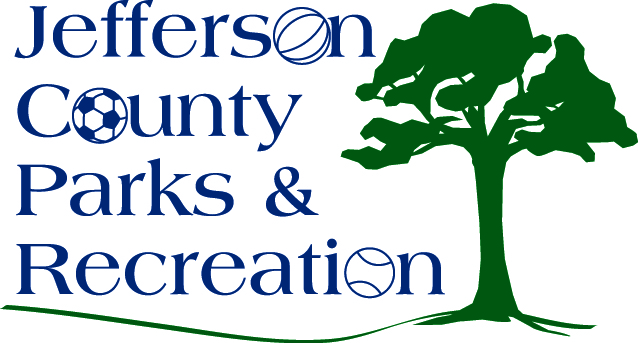 Call to Order				 Roll Call Public CommentApproval of MinutesTreasurer’s ReportDirector’s ReportStanding Committee ReportsExecutiveFinanceFacilities/Land AcquisitionFundraisingAuditUnfinished BusinessDiscussion and possible action on personnel decisions (executive session)Discussion and possible action on Participant Discipline PolicyDiscussion and possible action on a Social Media Comments PolicyDiscussion and possible action on a field maintenance policyDiscussion and possible action on FY16/17 budgetOld BusinessNew Business Discussion and possible action on renewal of camping MOU with Harpers Ferry Town and Trail Alliance at Bolivar Nature Park.Discussion and possible action on election of TreasurerDiscussion and possible action on MOU with Jefferson County Schools